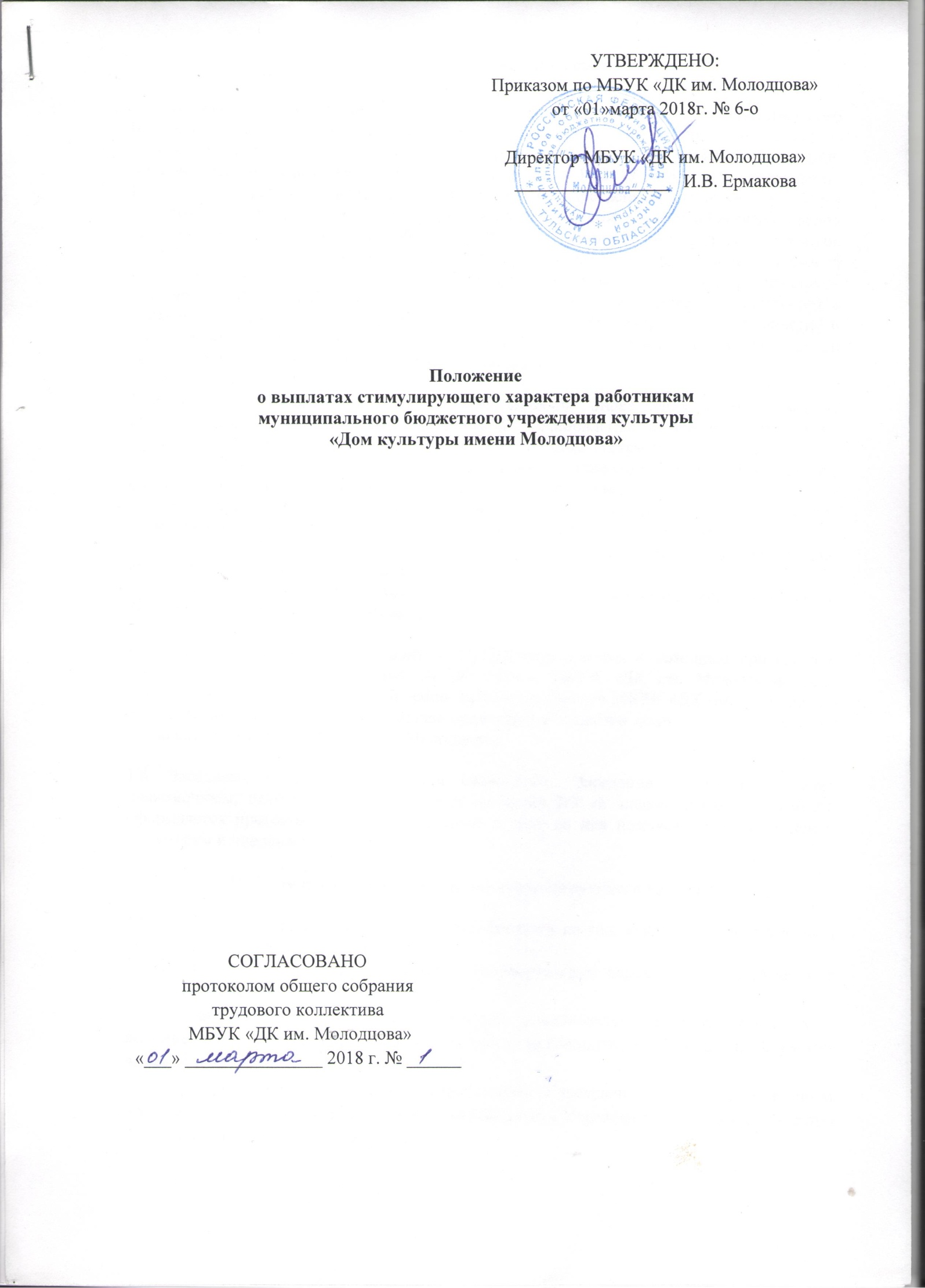 I. Общие положения1.1.Положение  о выплатах стимулирующего характера работникам муниципального бюджетного учреждения культуры «Дом культуры имени Молодцова» (далее – Положение) разработано в соответствии с Трудовым кодексом Российской Федерации, постановлением правительства Тульской области от 26.10.2017 № 489 «Об утверждении Положения об условиях оплаты труда работников государственных учреждений культуры Тульской области», постановлением администрации муниципального образования город Донской от 21.12.2017 № 1327 «Об утверждении Положения об оплате труда работников муниципальных учреждений культуры, физической культуры и спорта муниципального образования город Донской». Положение разработано в целях усиления материальной заинтересованности работников МБУК «ДК им. Молодцова» (далее – Учреждение) в повышении качества  выполняемой работы, развитии творческой активности и инициативы, ответственности работников за выполнение трудовых обязанностей, оценки особых достижений в профессиональной деятельности.1.2. Настоящее Положение устанавливает порядок определения размера выплат стимулирующего характера, периодичность их установления и обеспечивает оценку эффективности работы сотрудников Учреждения с учётом следующих принципов:- объективности – размер выплат стимулирующего характера определяется на основе объективной оценки результатов труда работников Учреждения;- предсказуемости – работник Учреждения должен знать, какой размер выплат стимулирующего характера он получит в зависимости от результатов своего труда;- своевременности – установление выплат стимулирующего характера должно следовать за достижением результатов;- прозрачности – порядок установления выплат стимулирующего характера должен быть понятен работникам Учреждения.1.3. Расчет выплат стимулирующего характера определяется с помощью критериев и показателей результативности работы работников МБУК «ДК им. Молодцова». Для подготовки расчета выплат на основании приказа директора МБУК «ДК им. Молодцова» создается комиссия. Комиссия в составе председателя и членов комиссии формируется из числа сотрудников МБУК «ДК им. Молодцова».1.4. Заседания комиссии проводятся ежемесячно. Заседание комиссии считается правомочным, если на нем присутствует не менее 2/3 ее членов. Решение комиссии оформляется протоколом, который вступает в силу со дня подписания председателем, секретарем и членами комиссии.II. Порядок назначения выплат стимулирующего характера2.1. Стимулирующие выплаты могут устанавливаться на год, квартал, месяц, на период выполнения конкретной работы и др.2.2. Решение об установлении выплаты стимулирующего характера осуществляется в следующем порядке:- заместителю руководителя, главным специалистам и иным работникам, подчиненным руководителю непосредственно, – руководителем Учреждения с учётом решения Комиссии;- руководителям структурных подразделений Учреждения, специалистам и иным работникам, подчиненным заместителю руководителя Учреждения, – по представлению заместителя руководителя Учреждения;- остальным работникам, занятым в структурных подразделениях Учреждения, – на основании представления руководителя соответствующих структурных подразделений Учреждения.2.3. Предусматриваются следующие виды выплат стимулирующего характера:- за интенсивность и высокие результаты работы;- за качество выполняемых работ;- премиальные выплаты по итогам работы (за месяц, квартал, год).2.4. Выплаты за интенсивность и высокие результаты работы устанавливаются работникам на определенный срок.При назначении выплаты следует учитывать:- интенсивность и напряженность работы (количество проведенных исследований, тренингов, мероприятий, семинаров, конференций, разработку авторских программ и проектов, подготовку коллективов  –  победителей конкурсов, смотров, соревнований и др.),  участие в выполнении важных работ;- инициативу, творчество и применение в работе современных форм и методов организации труда;- участие в подготовке и проведении мероприятий, связанных с уставной деятельностью учреждения;- обеспечение безаварийной, безотказной и бесперебойной работы всех служб учреждения;- организацию и проведение мероприятий, направленных на повышение авторитета учреждения;- применение поощрений за труд (награждение почетной грамотой, благодарностью и др.);- непосредственное участие в реализации национальных проектов, федеральных целевых программ и государственных программ.2.5. Премиальные выплаты по итогам работы выплачиваются по результатам оценки эффективности деятельности учреждения за установленный период в пределах имеющихся средств.При осуществлении выплат следует учитывать:- успешное и добросовестное исполнение работником своих должностных обязанностей в соответствующем периоде (отсутствие замечаний со стороны руководителей);- достижение и превышение плановых и нормативных показателей работы;- своевременность и полноту подготовки отчетности.2.6. Стимулирование работников осуществляется по бальной системе с учетом выполнения критериев.2.7. Денежный вес (в рублях) каждого бала определяется путем деления размера стимулирующей части фонда оплаты труда (ФОТ) работников Учреждения за отчетный период на общую сумму баллов всех работниковРасчет стоимости балла производится по формуле:S=ФОТ ст. / (N1+N2+N3+Nn), где S стоимость одного балла; ФОТ ст. – стимулирующая часть фонда оплаты труда; N1, N2,….,Nn – количество баллов.2.8. Для определения размера стимулирующих выплат каждому работнику Учреждения за отчетный период показатель (денежный вес) умножается на сумму набранных баллов каждым работником.2.6. Конкретный размер стимулирующих выплат устанавливается руководителем Учреждения персонально в отношении конкретного работника с учетом решения Комиссии.2.9. Совокупный размер стимулирующих выплат, выплачиваемых одному работнику, максимальными размерами не ограничивается.2.10. Выплаты стимулирующего характера не носят обязательный характер.2.11. Выплаты стимулирующего характера работникам МБУК «ДК им. Молодцова» производятся в соответствии с разработанными критериями оценки эффективности деятельности работников за установленный период в пределах бюджетных ассигнований, предусмотренных на оплату труда работников Учреждения, а также за счет средств от приносящей доход деятельности.2.12. По решению руководителя Учреждения с учётом решения Комиссии размер выплаты стимулирующего характера (премии) может быть уменьшен. Снижение размера выплаты стимулирующего характера (премии) работнику производится в случае применения к работнику дисциплинарного взыскания: за нарушение внутреннего трудового распорядка; нарушения правил по охране труда и пожарной безопасности; создания конфликтных ситуаций и других факторов, влияющих на снижение предоставления услуг (выполнения работ); замечания руководства Учреждения, проверяющих органов по результатам проверок.Снижение выплаты стимулирующего характера (премии) производится с учётом тяжести совершенного проступка и не позднее одного месяца со дня применения дисциплинарного взыскания, не считая времени болезни работника, пребывания его в отпуске.2.8. Выплаты стимулирующего характера не носят обязательный характер.III. Перечень показателей эффективности работы сотрудников для определения размера выплат стимулирующего характера (премии)3.1 Стимулирующие выплаты и премии устанавливаются работникам Учреждения по следующему перечню оснований для начисления (далее – Перечень)Перечень оснований для начисления стимулирующих выплат заведующих филиаловПеречень оснований для начисления стимулирующих выплат Художественному руководителюПеречень оснований для начисления стимулирующих выплат Заместителю директора по АХЧПеречень оснований для начисления стимулирующих выплат АдминистратораПеречень оснований для начисления стимулирующих выплат Методисту по клубным формированиямПеречень оснований для начисления стимулирующих выплат Художественному руководителю в филиалахПеречень оснований для начисления стимулирующих выплат Культорганизатору в филиалахПеречень оснований для начисления стимулирующих выплат Руководителю хорового, фольклорного коллектива, балетмейстеру, хормейстеру, руководителю кружка, аккомпаниатору  Перечень оснований для начисления стимулирующих выплат Руководителю студии изобразительного искусства, декоративно-прикладного творчестваПеречень оснований для начисления стимулирующих выплат Звукооператору, технику по свету и звукуПеречень оснований для начисления стимулирующих выплат КульторганизаторуПеречень оснований для начисления стимулирующих выплат Методисту по составлению кинопрограмм, оператору пульта управления киноустановки№п/пНаименование стимулирующей выплаты Наименование показателя эффективности работы Критерии эффективностиКол-во баллов1.За интенсивность и высокие результаты работыОрганизация работы по привлечению спонсорских средств с целью улучшения материально-технической базы Учреждения(показатель учитывается в месяц заключения договора)Наличие договора31.За интенсивность и высокие результаты работыУвеличение количества предоставляемых платных услуг по сравнению с прошлым периодом ( в квартал)Свыше 10%41.За интенсивность и высокие результаты работыУвеличение количества предоставляемых платных услуг по сравнению с прошлым периодом ( в квартал)6 – 10%31.За интенсивность и высокие результаты работыУвеличение количества предоставляемых платных услуг по сравнению с прошлым периодом ( в квартал)До 5 %21.За интенсивность и высокие результаты работыУчастие творческих коллективов (отдельных исполнителей) в городских мероприятияхЗа каждое мероприятие11.За интенсивность и высокие результаты работыПроведение мероприятий, для детей, находящихся в трудной жизненной ситуацииЗа каждое мероприятие21.За интенсивность и высокие результаты работыНаличие в учреждении стипендиатов, грантополучателей (показатель учитывается в месяце получения подтверждающих документов)Получение стипендии, гранта31.За интенсивность и высокие результаты работыПроведение и организация мероприятий городского, межрайонного, областного уровней (показатель учитывается в месяце проведения мероприятия)За каждое мероприятие31.За интенсивность и высокие результаты работыУчастие в семинарах, консультациях, мастер-классахЗа каждое участие51.За интенсивность и высокие результаты работыУчастие в культурно-массовом мероприятии в качестве ведущего, исполнителя, действующего лицаЗа каждое участие31.За интенсивность и высокие результаты работыЗа наличие персонального сайта, странички, поддержании их в актуальном состоянииналичие51.За интенсивность и высокие результаты работыКоличество подготовленных и проведенных массовых мероприятийЗа каждое мероприятие31.За интенсивность и высокие результаты работыЖалобы получателей услуг,представления, предписания организаций, осуществляющих контрольные и надзорные функцииОтсутствие обоснованных жалоб, представлений, предписаний22За высокое качество работыПри поощрении Правительством РФ, присвоении почетных званий и награждении знаками отличия, награждении Почетной грамотой, благодарственным письмом Министерства культуры РФ(показатель  учитывается в месяце получения подтверждающих документов)наличие10При награждении Почетной грамотой, благодарственным письмом Губернатора, правительства Тульской области, Тульской областной Думы, министерства культуры Тульской области(показатель  учитывается в месяце получения подтверждающих документов)Наличие5При награждении Почетной грамотой, благодарственным письмом главы муниципального образования город Донской, главы администрации муниципального образования город Донской(показатель  учитывается в месяце получения подтверждающих документов)наличие4При награждении Почетной грамотой, благодарственным письмом комитета культуры, спорта и молодежной политики администрации муниципального образования город Донской(показатель  учитывается в месяце получения подтверждающих документов)Наличие3Наличие в учреждении победителей и призеров конкурсов, смотров, фестивалей различных уровней – участников творческих коллективов (показатель учитывается в месяце получения подтверждающих документов):Получение диплома победителя, призера- городских1- областных3- всероссийских, международных53Премия по итогам работы (за месяц, квартал, год)Выполнение муниципального задания; высокая результативность работы по итогам; своевременность и полнота подготовки годовой отчётности(показатель учитывается в месяце следующим за отчетный период)Выполнение  плановых и нормативных показателей работы за отчётный период10№п/пНаименование стимулирующей выплаты Наименование показателя эффективности работы Критерии эффективностиКол-во баллов1.За интенсивность и высокие результаты работыУчастие в оказании платных услугЗа каждое участие101.За интенсивность и высокие результаты работыУчастие в выездных мероприятияхЗа каждое мероприятие61.За интенсивность и высокие результаты работыУчастие в семинарах, консультациях, мастер-классахЗа каждое участие51.За интенсивность и высокие результаты работыПроведение мероприятий, для детей, находящихся в трудной жизненной ситуацииЗа каждое мероприятие51.За интенсивность и высокие результаты работыНаписание сценарияЗа каждый сценарий81.За интенсивность и высокие результаты работыУчастие в художественном оформлении ДКЗа каждое оформление51.За интенсивность и высокие результаты работыПроведение семинаров, консультаций, мастер-классовЗа каждое мероприятие71.За интенсивность и высокие результаты работыУчастие в культурно-массовом мероприятии в качестве ведущего, исполнителя, действующего лицаЗа каждое участие51.За интенсивность и высокие результаты работыКоличество подготовленных и проведенных массовых мероприятийЗа каждое мероприятие4 1.За интенсивность и высокие результаты работыЖалобы получателей услуг,представления, предписания организаций, осуществляющих контрольные и надзорные функцииОтсутствие обоснованных жалоб, представлений, предписаний21.За интенсивность и высокие результаты работыРазмещение информации о деятельности Учреждения в Интернет источниках, средствах массовой информацииЗа каждое размещение2Участие во внеплановых культурно-досуговых мероприятияхЗа каждое мероприятие3Создание локальных нормативных документов, необходимых для организации деятельности (различного вида инструкций, графиков):-Положения;-Инструкции;-ГрафикиЗа каждый документ5Своевременное предоставление запрашиваемой информации в вышестоящие органы управленияЗа каждую информацию2Размещение и рассмотрение обращений граждан (ССТУ.РФ)В течение месяца52За высокое качество работыПри поощрении Правительством РФ, присвоении почетных званий и награждении знаками отличия, награждении Почетной грамотой, благодарственным письмом Министерства культуры РФ(показатель  учитывается в месяце получения подтверждающих документов)наличие10При награждении Почетной грамотой, благодарственным письмом Губернатора, правительства Тульской области, Тульской областной Думы, министерства культуры Тульской области(показатель  учитывается в месяце получения подтверждающих документов)Наличие5При награждении Почетной грамотой, благодарственным письмом главы муниципального образования город Донской, главы администрации муниципального образования город Донской(показатель  учитывается в месяце получения подтверждающих документов)наличие4При награждении Почетной грамотой, благодарственным письмом комитета культуры, спорта и молодежной политики администрации муниципального образования город Донской(показатель  учитывается в месяце получения подтверждающих документов)Наличие33Премия по итогам работы (за месяц, квартал, год)Выполнение муниципального задания; высокая результативность работы по итогам; своевременность и полнота подготовки годовой отчётности(показатель учитывается в месяце следующим за отчетный период)Выполнение  плановых и нормативных показателей работы за отчётный период10№п/пНаименование стимулирующей выплаты Наименование показателя эффективности работы Критерии эффективностиКол-во баллов1.За интенсивность и высокие результаты работыУчастие в оказании платных услугЗа каждое участие51.За интенсивность и высокие результаты работыУчастие в семинарах, консультацияхЗа каждое участие51.За интенсивность и высокие результаты работыРазмещение и поддержание в актуальном состоянии информации об учреждении на официальном портале www.bus.gov.ruЗа каждое размещение51.За интенсивность и высокие результаты работыСвоевременная и качественная работа с официальными сайтами http://zakupki.gov.ru/; http://www.goszakaz.tula.ruВ течении месяца201.За интенсивность и высокие результаты работыСоблюдение сроков исполнения документации (отчетов, деклараций, справок)За каждый документ51.За интенсивность и высокие результаты работыНаличие исправных приборов учета и обеспечение их бесперебойной работой, соблюдение установленных лимитов потребления энергоресурсов, их своевременная поверка, а также сдача показаний учетаВ течении месяца51.За интенсивность и высокие результаты работыСвоевременная подготовка проекта контракта (с приложениями), для заключения контрактов по обеспечению жизнедеятельности учреждения За каждый проект101.За интенсивность и высокие результаты работыСвоевременное предоставление запрашиваемой информации в вышестоящие органы управленияЗа каждую информацию21.За интенсивность и высокие результаты работыСвоевременная и оперативная работа по подготовке необходимой документации для проведения электронных аукционов, котировок и т.д.За каждую закупку201.За интенсивность и высокие результаты работыСоздание локальных нормативных документов, необходимых для организации деятельности (различного вида инструкций, графиков):-Положения;-Инструкции;-ГрафикиЗа каждый документ101.За интенсивность и высокие результаты работыПодготовка учреждения к культурно-досуговым мероприятиям:За каждое мероприятие1.За интенсивность и высокие результаты работы- областным;За каждое мероприятие101.За интенсивность и высокие результаты работы- городским;За каждое мероприятие51.За интенсивность и высокие результаты работы- Дома культурыЗа каждое мероприятие5Организация работы по трудоустройству несовершеннолетних граждан в летний периодВ период оформления202За высокое качество работыПри поощрении Правительством РФ, присвоении почетных званий и награждении знаками отличия, награждении Почетной грамотой, благодарственным письмом Министерства культуры РФ(показатель  учитывается в месяце получения подтверждающих документов)наличие102За высокое качество работыПри награждении Почетной грамотой, благодарственным письмом Губернатора, правительства Тульской области, Тульской областной Думы, министерства культуры Тульской области(показатель  учитывается в месяце получения подтверждающих документов)Наличие52За высокое качество работыПри награждении Почетной грамотой, благодарственным письмом главы муниципального образования город Донской, главы администрации муниципального образования город Донской(показатель  учитывается в месяце получения подтверждающих документов)наличие42За высокое качество работыПри награждении Почетной грамотой, благодарственным письмом комитета культуры, спорта и молодежной политики администрации муниципального образования город Донской(показатель  учитывается в месяце получения подтверждающих документов)Наличие33Премия по итогам работы (за месяц, квартал, год)Выполнение муниципального задания; высокая результативность работы по итогам; своевременность и полнота подготовки годовой отчётности(показатель учитывается в месяце следующим за отчетный период)Выполнение  плановых и нормативных показателей работы за отчётный период10№п/пНаименование стимулирующей выплаты Наименование показателя эффективности работы Критерии эффективностиКол-во баллов1.За интенсивность и высокие результаты работыУчастие в оказании платных услугЗа каждое участие51.За интенсивность и высокие результаты работыУчастие в семинарах, консультацияхЗа каждое участие31.За интенсивность и высокие результаты работыРегистрация входящей,  исходящей документации, отправка документовВ течении месяца51.За интенсивность и высокие результаты работыСвоевременная работа по подготовке необходимой документации для заключения договоров на аренду помещенияЗа каждый договор21.За интенсивность и высокие результаты работыСоблюдение сроков исполнения документации (отчетов, деклараций, справок)За каждый документ31.За интенсивность и высокие результаты работыСвоевременная подготовка проекта контракта (с приложениями), для заключения контрактов по обеспечению жизнедеятельности учреждения За каждый проект41.За интенсивность и высокие результаты работыОрганизация работы по трудоустройству несовершеннолетних граждан в летний периодВ период оформления201.За интенсивность и высокие результаты работыСвоевременное предоставление запрашиваемой  информации в вышестоящие органы управленияЗа каждую информацию21.За интенсивность и высокие результаты работыСвоевременная и оперативная работа по подготовке необходимой документации для проведения электронных аукционов, котировок и т.д.За каждую закупку5За интенсивность и высокие результаты работыПодготовка учреждения к культурно-досуговым мероприятиям:За каждое мероприятие1055За интенсивность и высокие результаты работы- областным;За каждое мероприятие1055За интенсивность и высокие результаты работы- городским;За каждое мероприятие1055За интенсивность и высокие результаты работы- Дома культурыЗа каждое мероприятие1055Предоставление информации для публичного отчета на различных сайтахЗа каждую информацию12За высокое качество работыПри поощрении, Правительством РФ, присвоении почетных званий и награждении знаками отличия, награждении Почетной грамотой, благодарственным письмом Министерства культуры РФ(показатель  учитывается в месяце получения подтверждающих документов)наличие102За высокое качество работыПри награждении Почетной грамотой, благодарственным письмом Губернатора, правительства Тульской области, Тульской областной Думы, министерства культуры Тульской области(показатель  учитывается в месяце получения подтверждающих документов)Наличие52За высокое качество работыПри награждении Почетной грамотой, благодарственным письмом главы муниципального образования город Донской, главы администрации муниципального образования город Донской(показатель  учитывается в месяце получения подтверждающих документов)наличие42За высокое качество работыПри награждении Почетной грамотой, благодарственным письмом комитета культуры, спорта и молодежной политики администрации муниципального образования город Донской(показатель  учитывается в месяце получения подтверждающих документов)Наличие33Премия по итогам работы (за месяц, квартал, год)Выполнение муниципального задания; высокая результативность работы по итогам; своевременность и полнота подготовки годовой отчётности(показатель учитывается в месяце следующим за отчетный период)Выполнение  плановых и нормативных показателей работы за отчётный период10№п/пНаименование стимулирующей выплаты Наименование показателя эффективности работы Критерии эффективностиКол-во балловУчастие в оказании платных услугЗа каждое участие5За интенсивность и высокие результаты работыУчастие в выездных мероприятияхЗа каждое мероприятие3За интенсивность и высокие результаты работыУчастие в семинарах, консультациях, мастер-классахЗа каждое участие5За интенсивность и высокие результаты работыПроведение мероприятий, для детей, находящихся в трудной жизненной ситуацииЗа каждое мероприятие2За интенсивность и высокие результаты работыНаписание сценарияЗа каждый сценарий4За интенсивность и высокие результаты работыУчастие в художественном оформлении ДКЗа каждое оформление3За интенсивность и высокие результаты работыПроведение семинаров, мастер-классовЗа каждое мероприятие5За интенсивность и высокие результаты работыУчастие в культурно-массовом мероприятии в качестве ведущего, исполнителя, действующего лицаЗа каждое участие5За интенсивность и высокие результаты работыКоличество подготовленных и проведенных массовых мероприятийЗа каждое мероприятие2За интенсивность и высокие результаты работыСвоевременное предоставление запрашиваемой информации в вышестоящие органы управленияЗа каждую информацию1За интенсивность и высокие результаты работыКачественная подготовка информации по направлениям деятельности для публикации в электронных и печатных СМИЗа каждую информацию1За интенсивность и высокие результаты работыУчастие во внеплановых культурно-досуговых мероприятияхЗа каждое мероприятие1За интенсивность и высокие результаты работыПодготовка методических материалов, рекомендаций, отчетов по различным направлениям деятельности, разработка положений, изготовление буклетов За каждую разработку22За высокое качество работыПри поощрении Правительством РФ, присвоении почетных званий и награждении знаками отличия, награждении Почетной грамотой, благодарственным письмом Министерства культуры РФ(показатель  учитывается в месяце получения подтверждающих документов)наличие10При награждении Почетной грамотой, благодарственным письмом Губернатора, правительства Тульской области, Тульской областной Думы, министерства культуры Тульской области(показатель  учитывается в месяце получения подтверждающих документов)Наличие5При награждении Почетной грамотой, благодарственным письмом главы муниципального образования город Донской, главы администрации муниципального образования город Донской(показатель  учитывается в месяце получения подтверждающих документов)наличие4При награждении Почетной грамотой, благодарственным письмом комитета культуры, спорта и молодежной политики администрации муниципального образования город Донской(показатель  учитывается в месяце получения подтверждающих документов)Наличие33Премия по итогам работы (за месяц, квартал, год)Выполнение муниципального задания; высокая результативность работы по итогам; своевременность и полнота подготовки годовой отчётности(показатель учитывается в месяце следующим за отчетный период)Выполнение  плановых и нормативных показателей работы за отчётный период10№п/пНаименование стимулирующей выплаты Наименование показателя эффективности работы Критерии эффективностиКол-во баллов1.За интенсивность и высокие результаты работыУчастие в оказании платных услугЗа каждое участие31.За интенсивность и высокие результаты работыУчастие в выездных мероприятияхЗа каждое мероприятие21.За интенсивность и высокие результаты работыУчастие в семинарах, консультациях, мастер-классахЗа каждое участие21.За интенсивность и высокие результаты работыПроведение мероприятий, для детей, находящихся в трудной жизненной ситуацииЗа каждое мероприятие31.За интенсивность и высокие результаты работыУчастие во внеплановых культурно-досуговых мероприятияхЗа каждое мероприятие21.За интенсивность и высокие результаты работыСвоевременное предоставление запрашиваемой информации в вышестоящие органы управленияЗа каждую информацию11.За интенсивность и высокие результаты работыНаписание сценарияЗа каждый сценарий31.За интенсивность и высокие результаты работыПроведение семинаров, консультаций, мастер-классовЗа каждое мероприятие21.За интенсивность и высокие результаты работыУчастие в культурно-массовом мероприятии в качестве ведущего, исполнителя, действующего лицаЗа каждое участие31.За интенсивность и высокие результаты работыКоличество подготовленных и проведенных массовых мероприятийЗа каждое мероприятие2 2За высокое качество работыПри поощрении Правительством РФ, присвоении почетных званий и награждении знаками отличия, награждении Почетной грамотой, благодарственным письмом Министерства культуры РФ(показатель  учитывается в месяце получения подтверждающих документов)наличие10При награждении Почетной грамотой, благодарственным письмом Губернатора, правительства Тульской области, Тульской областной Думы, министерства культуры Тульской области(показатель  учитывается в месяце получения подтверждающих документов)Наличие5При награждении Почетной грамотой, благодарственным письмом главы муниципального образования город Донской, главы администрации муниципального образования город Донской(показатель  учитывается в месяце получения подтверждающих документов)наличие4При награждении Почетной грамотой, благодарственным письмом комитета культуры, спорта и молодежной политики администрации муниципального образования город Донской(показатель  учитывается в месяце получения подтверждающих документов)Наличие33Премия по итогам работы (за месяц, квартал, год)Выполнение муниципального задания; высокая результативность работы по итогам; своевременность и полнота подготовки годовой отчётности(показатель учитывается в месяце следующим за отчетный период)Выполнение  плановых и нормативных показателей работы за отчётный период5№п/пНаименование стимулирующей выплаты Наименование показателя эффективности работы Критерии эффективностиКол-во баллов1Участие в оказании платных услугЗа каждое участие31Участие в выездных мероприятияхЗа каждое мероприятие21Участие в семинарах, консультациях, мастер-классахЗа каждое участие21Проведение мероприятий, для детей, находящихся в трудной жизненной ситуацииЗа каждое мероприятие31Участие во внеплановых культурно-досуговых мероприятияхЗа каждое мероприятие21Написание сценарияЗа каждый сценарий21Участие в культурно-массовом мероприятии в качестве ведущего, исполнителя, действующего лицаЗа каждое участие31Количество подготовленных и проведенных массовых мероприятийЗа каждое мероприятие21Своевременное предоставление запрашиваемой информации в вышестоящие органы управленияЗа каждую информацию12За высокое качество работыПри поощрении Правительством РФ, присвоении почетных званий и награждении знаками отличия, награждении Почетной грамотой, благодарственным письмом Министерства культуры РФ(показатель  учитывается в месяце получения подтверждающих документов)наличие10При награждении Почетной грамотой, благодарственным письмом Губернатора, правительства Тульской области, Тульской областной Думы, министерства культуры Тульской области(показатель  учитывается в месяце получения подтверждающих документов)Наличие5При награждении Почетной грамотой, благодарственным письмом главы муниципального образования город Донской, главы администрации муниципального образования город Донской(показатель  учитывается в месяце получения подтверждающих документов)наличие4При награждении Почетной грамотой, благодарственным письмом комитета культуры, спорта и молодежной политики администрации муниципального образования город Донской(показатель  учитывается в месяце получения подтверждающих документов)Наличие33Премия по итогам работы (за месяц, квартал, год)Выполнение муниципального задания; высокая результативность работы по итогам; своевременность и полнота подготовки годовой отчётности(показатель учитывается в месяце следующим за отчетный период)Выполнение  плановых и нормативных показателей работы за отчётный период5№п/пНаименование стимулирующей выплаты Наименование показателя эффективности работы Критерии эффективностиКол-во балловЗа интенсивность и высокие результаты работыУчастие в выездных мероприятияхЗа каждое мероприятие3За интенсивность и высокие результаты работыУчастие в семинарах, консультациях, мастер-классахЗа каждое участие5За интенсивность и высокие результаты работыПроведение мероприятий, для детей, находящихся в трудной жизненной ситуацииЗа каждое мероприятие2За интенсивность и высокие результаты работыНаписание сценарияЗа каждый сценарий4За интенсивность и высокие результаты работыУчастие в художественном оформлении ДКЗа каждое оформление3За интенсивность и высокие результаты работыПодготовка тематических номеровЗа каждый номер5За интенсивность и высокие результаты работыУчастие в культурно-массовом мероприятии в качестве ведущего, исполнителя, действующего лицаЗа каждое участие5За интенсивность и высокие результаты работыУчастие в конкурсах, фестивалях, смотрах, выставках:Наличие дипломаЗа интенсивность и высокие результаты работы- городских;Наличие диплома5За интенсивность и высокие результаты работы- областныхНаличие диплома10За интенсивность и высокие результаты работы- всероссийских, международныхНаличие диплома15За интенсивность и высокие результаты работыНаличие персонального сайта, странички, поддержание их в актуальном состоянииналичие5За интенсивность и высокие результаты работыКачественная подготовка информации по направлениям деятельности для публикации в электронных и печатных СМИЗа каждую подготовку информации5За интенсивность и высокие результаты работыУчастие во внеплановых культурно-досуговых мероприятияхЗа каждое мероприятие32За высокое качество работыПри поощрении Правительством РФ, присвоении почетных званий и награждении знаками отличия, награждении Почетной грамотой, благодарственным письмом Министерства культуры РФ(показатель  учитывается в месяце получения подтверждающих документов)наличие10При награждении Почетной грамотой, благодарственным письмом Губернатора, правительства Тульской области, Тульской областной Думы, министерства культуры Тульской области(показатель  учитывается в месяце получения подтверждающих документов)Наличие5При награждении Почетной грамотой, благодарственным письмом главы муниципального образования город Донской, главы администрации муниципального образования город Донской(показатель  учитывается в месяце получения подтверждающих документов)наличие4При награждении Почетной грамотой, благодарственным письмом комитета культуры, спорта и молодежной политики администрации муниципального образования город Донской(показатель  учитывается в месяце получения подтверждающих документов)Наличие33Премия по итогам работы (за месяц, квартал, год)Выполнение муниципального задания; высокая результативность работы по итогам; своевременность и полнота подготовки годовой отчётности(показатель учитывается в месяце следующим за отчетный период)Выполнение  плановых и нормативных показателей работы за отчётный период10№п/пНаименование стимулирующей выплаты Наименование показателя эффективности работы Критерии эффективностиКол-во балловЗа интенсивность и высокие результаты работыУчастие в выездных мероприятияхЗа каждое мероприятие3За интенсивность и высокие результаты работыУчастие в семинарах, консультациях, мастер-классахЗа каждое участие5За интенсивность и высокие результаты работыУчастие в художественном оформлении ДКЗа каждое оформление3За интенсивность и высокие результаты работыКачественная подготовка информации по направлениям деятельности для публикации в электронных и печатных СМИЗа каждую информацию5За интенсивность и высокие результаты работыОрганизация и проведение выставок, мастер-классовЗа каждое мероприятие5За интенсивность и высокие результаты работыРазработка декораций, эскизов, сценических костюмов, пошив костюмов За каждую разработку2За интенсивность и высокие результаты работыРазработка декораций, эскизов, сценических костюмов, пошив костюмов За каждую разработку5За интенсивность и высокие результаты работыУчастие в конкурсах, фестивалях, смотрах, выставках:Наличие дипломаЗа интенсивность и высокие результаты работы- городских;Наличие диплома5За интенсивность и высокие результаты работы- областныхНаличие диплома10За интенсивность и высокие результаты работы- всероссийских, международныхНаличие диплома15За интенсивность и высокие результаты работыНаличие персонального сайта, странички, поддержание их в актуальном состоянииНаличие5Организация работы платного клубного формированияЗа каждый кружок102За высокое качество работыПри поощрении Правительством РФ, присвоении почетных званий и награждении знаками отличия, награждении Почетной грамотой, благодарственным письмом Министерства культуры РФ(показатель  учитывается в месяце получения подтверждающих документов)наличие10При награждении Почетной грамотой, благодарственным письмом Губернатора, правительства Тульской области, Тульской областной Думы, министерства культуры Тульской области(показатель  учитывается в месяце получения подтверждающих документов)Наличие5При награждении Почетной грамотой, благодарственным письмом главы муниципального образования город Донской, главы администрации муниципального образования город Донской(показатель  учитывается в месяце получения подтверждающих документов)наличие4При награждении Почетной грамотой, благодарственным письмом комитета культуры, спорта и молодежной политики администрации муниципального образования город Донской(показатель  учитывается в месяце получения подтверждающих документов)Наличие33Премия по итогам работы (за месяц, квартал, год)Выполнение муниципального задания; высокая результативность работы по итогам; своевременность и полнота подготовки годовой отчётности(показатель учитывается в месяце следующим за отчетный период)Выполнение  плановых и нормативных показателей работы за отчётный период10№п/пНаименование стимулирующей выплаты Наименование показателя эффективности работы Критерии эффективностиКол-во баллов1.За интенсивность и высокие результаты работыУчастие в выездных мероприятияхЗа каждое мероприятие31.За интенсивность и высокие результаты работыУчастие в семинарах, консультациях, мастер-классах, стажировкахЗа каждое участие51.За интенсивность и высокие результаты работыОбеспечение качественного озвучивания мероприятия:За каждое мероприятие1.За интенсивность и высокие результаты работы- областных;За каждое мероприятие101.За интенсивность и высокие результаты работы- городских;За каждое мероприятие51.За интенсивность и высокие результаты работы- Дома культурыЗа каждое мероприятие51.За интенсивность и высокие результаты работыУчастие во внеплановых культурно-досуговых мероприятияхЗа каждое мероприятие31.За интенсивность и высокие результаты работыПроведение мероприятий, для детей, находящихся в трудной жизненной ситуацииЗа каждое мероприятие2Участие во внеплановых культурно-досуговых мероприятияхЗа каждое мероприятие32За высокое качество работыПри поощрении Правительством РФ, присвоении почетных званий и награждении знаками отличия, награждении Почетной грамотой, благодарственным письмом Министерства культуры РФ(показатель  учитывается в месяце получения подтверждающих документов)наличие10При награждении Почетной грамотой, благодарственным письмом Губернатора, правительства Тульской области, Тульской областной Думы, министерства культуры Тульской области(показатель  учитывается в месяце получения подтверждающих документов)Наличие5При награждении Почетной грамотой, благодарственным письмом главы муниципального образования город Донской, главы администрации муниципального образования город Донской(показатель  учитывается в месяце получения подтверждающих документов)наличие4При награждении Почетной грамотой, благодарственным письмом комитета культуры, спорта и молодежной политики администрации муниципального образования город Донской(показатель  учитывается в месяце получения подтверждающих документов)Наличие33Премия по итогам работы (за месяц, квартал, год)Выполнение муниципального задания; высокая результативность работы по итогам; своевременность и полнота подготовки годовой отчётности(показатель учитывается в месяце следующим за отчетный период)Выполнение  плановых и нормативных показателей работы за отчётный период10№п/пНаименование стимулирующей выплаты Наименование показателя эффективности работы Критерии эффективностиКол-во балловУчастие в выездных мероприятияхЗа каждое мероприятие3Участие в семинарах, консультациях, мастер-классахЗа каждое участие5Проведение мероприятий, для детей, находящихся в трудной жизненной ситуацииЗа каждое мероприятие2Написание сценарияЗа каждый сценарий4Участие в художественном оформлении ДКЗа каждое оформление3Участие в культурно-массовом мероприятии в качестве ведущего, исполнителя, действующего лицаЗа каждое участие5Количество подготовленных и проведенных массовых мероприятийЗа каждое мероприятие2Размещение информации о деятельности Учреждения в Интернет источниках, средствах массовой информацииВ течении месяца5Участие во внеплановых культурно-досуговых мероприятияхЗа каждое мероприятие32За высокое качество работыПри поощрении Правительством РФ, присвоении почетных званий и награждении знаками отличия, награждении Почетной грамотой, благодарственным письмом Министерства культуры РФ(показатель  учитывается в месяце получения подтверждающих документов)наличие10При награждении Почетной грамотой, благодарственным письмом Губернатора, правительства Тульской области, Тульской областной Думы, министерства культуры Тульской области(показатель  учитывается в месяце получения подтверждающих документов)Наличие5При награждении Почетной грамотой, благодарственным письмом главы муниципального образования город Донской, главы администрации муниципального образования город Донской(показатель  учитывается в месяце получения подтверждающих документов)наличие4При награждении Почетной грамотой, благодарственным письмом комитета культуры, спорта и молодежной политики администрации муниципального образования город Донской(показатель  учитывается в месяце получения подтверждающих документов)Наличие33Премия по итогам работы (за месяц, квартал, год)Выполнение муниципального задания; высокая результативность работы по итогам; своевременность и полнота подготовки годовой отчётности(показатель учитывается в месяце следующим за отчетный период)Выполнение  плановых и нормативных показателей работы за отчётный период10№п/пНаименование стимулирующей выплаты Наименование показателя эффективности работы Критерии эффективностиКол-во балловУчастие в семинарах, консультацияхЗа каждое участие3Участие в культурно-массовом мероприятии За каждое участие5Размещение информации о деятельности 3Dкинозала  в Интернет источниках, средствах массовой информацииЗа каждое размещение12За высокое качество работыПри награждении Почетной грамотой, благодарственным письмом Губернатора, правительства Тульской области, Тульской областной Думы, министерства культуры Тульской области(показатель  учитывается в месяце получения подтверждающих документов)Наличие52За высокое качество работыПри награждении Почетной грамотой, благодарственным письмом главы муниципального образования город Донской, главы администрации муниципального образования город Донской(показатель  учитывается в месяце получения подтверждающих документов)42За высокое качество работыПри награждении Почетной грамотой, благодарственным письмом комитета культуры, спорта и молодежной политики администрации муниципального образования город Донской(показатель  учитывается в месяце получения подтверждающих документов)33Премия по итогам работы (за месяц, квартал, год)Выполнение муниципального задания; высокая результативность работы по итогам; своевременность и полнота подготовки годовой отчётности(показатель учитывается в месяце следующим за отчетный период)Выполнение  плановых и нормативных показателей работы за отчётный период10